HOLLY HIGH SCHOOL
GIRLS VARSITY GOLFHolly High School Girls Varsity Golf falls to Goodrich High School 184-200Monday, August 26, 2019
3:00 PM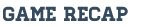 On a wet Monday afternoon, Goodrich had a strong showing from their team—top to bottom—to claim a victory over Holly. Senior Kelsey Malone came away with the best score of the day for both teams, posting a 42 on Heather Highland’s front 9. Holly’s three other scores came from senior Kate Brown (46), freshman Kendall Stillwell (53), and freshman Ella Bush (59).

Holly’s next competition is this Wednesday at the Oakland County Championships.